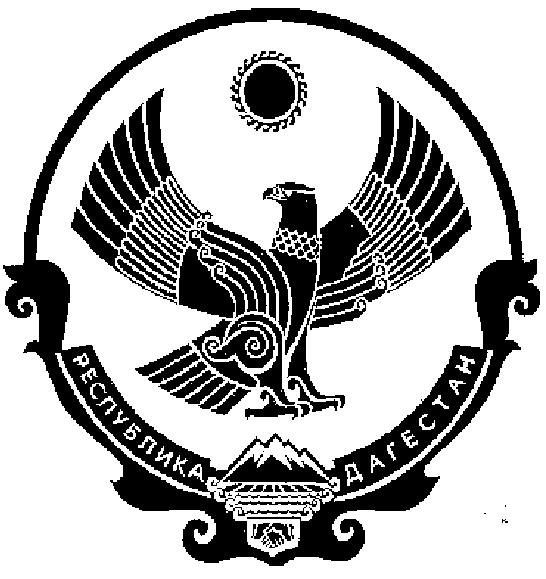 СОБРАНИЕ ДЕПУТАТОВ МУНИЦИПАЛЬНОГО РАЙОНА «КИЗИЛЮРТОВСКИЙ РАЙОН»368120, Российская Федерация Республика Дагестан  г. Кизилюрт   ул. Гагарина  52 «а». РЕШЕНИЕ8.10.2020 г.                                                                                                 № 01.4-07 РС г. КизилюртО внесении изменений в Решение Собрания депутатов МР «Кизилюртовский район» от 26.12.2019 г. № 12.3- 06 РС «Об утверждении структуры органов местного самоуправления муниципального района «Кизилюртовский район».	В целях совершенствования структуры местного самоуправления Администрации МР «Кизилюртовский район» Собрание депутатов МР «Кизилюртовский район» решает:Внести в Приложение Решения Собрания депутатов МР «Кизилюртовский район» от 26.12.2019 г. № 12.3-06 РС «Об утверждении структуры органов местного самоуправления муниципального района «Кизилюртовский район» следующие изменения:В позиции «Аппарат Собрания депутатов МР «Кизилюртовский район» в строке «Депутат представительного органа муниципального района» цифру «1» заменить на цифру «2»;Настоящее решение вступает в силу с момента опубликования.Опубликовать настоящее Решение на официальном сайте Администрации МР «Кизилюртовский район» в сети Интернет.Контроль за исполнением настоящего Решения возложить на постоянную депутатскую комиссию по бюджету, финансам, налогам и экономической политике Собрания депутатов МР «Кизилюртовский район».Председатель Собрания депутатов МР «Кизилюртовский район»                                                         А.М. Магомедов